Региональный материнский 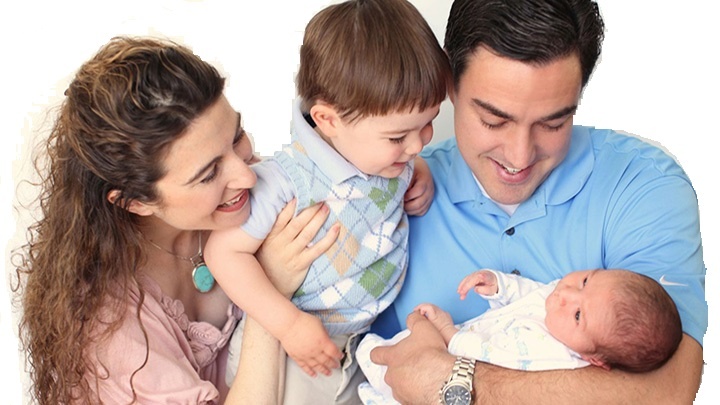 (семейный)капитал в связис рождениемвторого ребёнка 135 900 рублейРегиональный материнский (семейный)капитал в связис рождениемвторого ребёнка 135 900 рублей Кто имеет право на выплату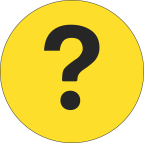 Граждане, проживающие на территории Чукотского автономного округа и в отношении которых территориальным органом Пенсионного фонда РФ принято решение о выдаче государственного сертификата на материнский капитал:женщины, родившие (усыновившие) второго ребенка, начиная с 1 января 2019 года;мужчины, являющиеся единственными усыновителями второго ребенка, если решение суда об усыновлении ребенка вступило в законную силу, начиная 
с 1 января 2019 года.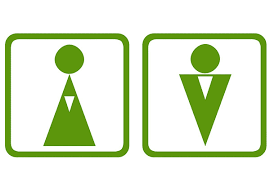 Три направления регионального материнского капитала: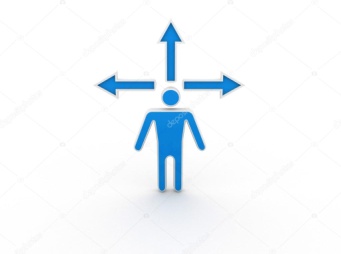 улучшение жилищных условий;получение образования ребенком (детьми) и осуществление иных, связанных с получением образования ребенком (детьми), расходов;приобретение товаров и услуг, предназначенных для социальной адаптации и интеграции в общество детей-инвалидов.Куда обращатьсяв Филиал либо пункт социального обслуживания Центра соцобслуживания;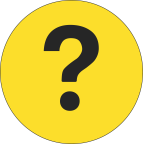 через интернет - в Единый портал государственных и муниципальных услуг (www.gosuslugi.ru);в многофункциональный центр предоставления государственных и муниципальных услуг.Какие документы нужныпаспорт;документ, подтверждающий проживание гражданина на территории Чукотского автономного округа – в случае отсутствия регистрации по месту жительства на территории региона;свидетельства о рождении детей;государственный сертификат на материнский (семейный) капитал.Направление средств на улучшение жилищных условийНаправление средств на улучшение жилищных условийна приобретение или строительство жилого помещения, осуществляемые гражданами посредством совершения любых не противоречащих закону сделок и участия в обязательствах, путем безналичного перечисления указанных средств;на строительство или реконструкцию объекта индивидуального жилищного строительства, осуществляемые гражданами без привлечения организации, выполняющей строительство (реконструкцию) объекта индивидуального жилищного строительства;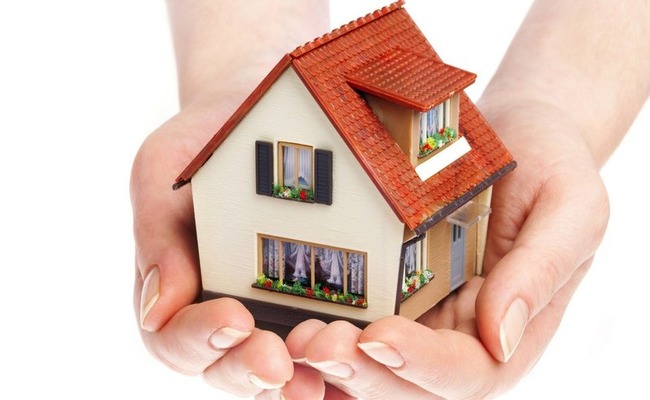 на уплату первоначального взноса при получении кредита (займа), в том числе ипотечного, на приобретение или строительство жилья;на погашение основного долга и уплату процентов по кредиту (займу), в том числе ипотечному.на приобретение или строительство жилого помещения, осуществляемые гражданами посредством совершения любых не противоречащих закону сделок и участия в обязательствах, путем безналичного перечисления указанных средств;на строительство или реконструкцию объекта индивидуального жилищного строительства, осуществляемые гражданами без привлечения организации, выполняющей строительство (реконструкцию) объекта индивидуального жилищного строительства;на уплату первоначального взноса при получении кредита (займа), в том числе ипотечного, на приобретение или строительство жилья;на погашение основного долга и уплату процентов по кредиту (займу), в том числе ипотечному.Направление средств на получение образования ребенком (детьми)Направление средств на получение образования ребенком (детьми)на оплату платных образовательных услуг;на оплату пользования жилым помещением и коммунальных услуг в общежитии, предоставляемом организацией обучающимся на период обучения;на оплату содержания ребенка (детей) и (или) присмотра и ухода за ребенком (детьми) в организации, реализующей образовательные программы дошкольного образования и (или) образовательные программы начального общего, основного общего и среднего общего образования.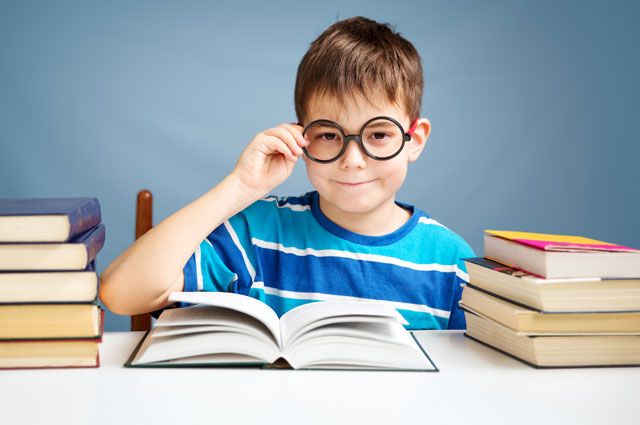 на оплату платных образовательных услуг;на оплату пользования жилым помещением и коммунальных услуг в общежитии, предоставляемом организацией обучающимся на период обучения;на оплату содержания ребенка (детей) и (или) присмотра и ухода за ребенком (детьми) в организации, реализующей образовательные программы дошкольного образования и (или) образовательные программы начального общего, основного общего и среднего общего образования.Направление средств на приобретение товаров и услуг, предназначенных для социальной адаптации и интеграции в общество детей-инвалидовНаправление средств на приобретение товаров и услуг, предназначенных для социальной адаптации и интеграции в общество детей-инвалидов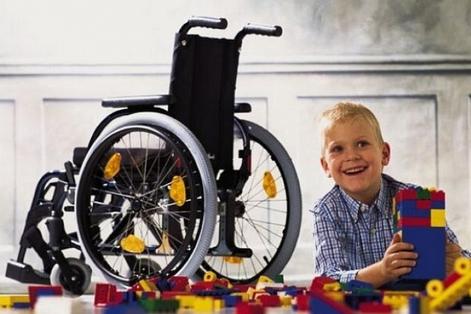 Средства направляются на приобретение допущенных к обращению на территории РФ товаров и услуг, предназначенных для социальной адаптации и интеграции в общество детей-инвалидов, предусмотренных перечнем товаров и услуг, предназначенных для социальной адаптации и интеграции в общество детей-инвалидов, утвержденным Распоряжением Правительства Российской Федерации от 30 апреля 2016 года № 831-р.Средства направляются на приобретение допущенных к обращению на территории РФ товаров и услуг, предназначенных для социальной адаптации и интеграции в общество детей-инвалидов, предусмотренных перечнем товаров и услуг, предназначенных для социальной адаптации и интеграции в общество детей-инвалидов, утвержденным Распоряжением Правительства Российской Федерации от 30 апреля 2016 года № 831-р.